Kære Torsdagshold, her kommer information om jeres kommende forestillinger og øveweekenden op til. Forestillingerne erMandag den 8. maj kl. 19.00 (premiere)Onsdag den 10. og torsdag den 11. maj kl. 19.00 +Øveweekenden er den 6. og 7. maj kl. 10.-16.00Vi mødes hvor vi plejer på Baunebjergscenen, Humlebæk udskoling, Baunebjergvej 401ØveweekendLørdag og søndag 6. og 7. maj: Vi mødes kl. 10.00 på scenen og øver alt materiale igennem til forestillingen. Vi arbejder frem til kl. 16.00 og holder frokostpause undervejs, så husk madpakke begge dage. Det er meget vigtigt at alle kommer! Skriv til underviseren hvis du er forsinket, eller har udfordringer ift. tidspunktet. Forestillinger Mandag den 8. maj mødes vi til normal tid kl. 16.15, og øver de sidste ting frem til forestillingen som starter kl. 19.00. Forældrene der har meldt sig til at tage aftensmad med må meget gerne komme med det ved aflevering eller kl. 17.00 når vi spiser. Vi har selv tallerkener og bestik.OBS: Dette arrangeres af jer forældre! Onsdag den 10. og torsdag den 11. maj mødes vi kl. 17.00, denne dag skal man have aftensmad med selv. Forestillingen er kl. 19.00, bagefter hjælper alle med at rydde scenografien i kælderen. Som sædvanlig skal man give underviserne besked hvis man er forhindret, men vi håber virkelig at alle kan deltage i både weekend og forestillinger.Medbring kostumer til weekenden, og sorte sokker- med mindre andet fodtøj er aftalt med underviserne. Sodavand/juice kan købes for 5 kr. 
Hjælp gerne med at sælge flere billetter til forestillingen da der stadig er god plads i salen!De bedste hilsner, Eline, Xenia & SarahMusikteatergruppen Ragnarock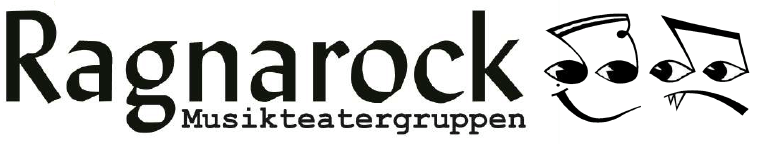 De resterende mødegange på sæsonen er: Torsdag 4. majVi mødes til normal tid 16.15. Vi skal øve scener og hygge os indtil vi skal se onsdagsholdets forestilling kl. 19.00 Dette er en lang mødegang, så alle skal tage madpakke med som vi spiser sammen inden vi ser forestillingen. Forestillingen varer ca. 45 minutter, så jeres børn kan tage hjem/hentes ca. 19.45. Onsdag 17. majVi mødes til normal tid 16.30-18.30. Dette er holdets sidste mødegang, hvor vi også ser video af forestillingen sammen med onsdagsholdet. Resten af tiden bruger vi på hygge og ragnalege. Torsdag 1. juniStore legedag for 6. klasser og ungdomsholdet! Kom og mød ungdomsholdet, når vi afholder en normal mødegang hvor 6. klasser også kan være med og prøve holdet af. Vi mødes 18.30-20.30 